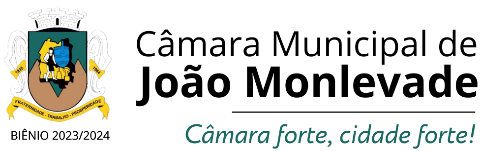 PAUTA DA 139ª REUNIÃO ORDINÁRIA EM 02 DE MAIO DE 2024.I - ATA.II - CORRESPONDÊNCIAS RECEBIDAS:- Do Departamento Municipal de Águas e Esgotos, encaminhando despesas mensais referente ao mês de dezembro de 2023;- Dos Vereadores Rael Alves Doró da Saúde, justificando ausências na reunião ordinária do dia 02 de maio, por motivos particulares e compromisso agendado anteriormente.III - CORRESPONDÊNCIAS EXPEDIDAS:- Ofícios nºs. 106 e 107, encaminhando ao Executivo o expediente deliberado na Sessão Ordinária realizada em 24 de abril de 2024, sendo: - para sanção: - Proposição de Lei nº.:  - 1.439/2024, do Executivo; -1.440/2024, dos vereadores Gustavo José Dias Maciel,  Thiago Araújo Moreira Bicalho, Belmar Lacerda Silva Diniz, Geraldo Camilo Leles Pontes e Marcos Vinícius Martins Dornelas e 1.448/2024,  dos vereadores Belmar Lacerda Silva Diniz e Marco Zalém Rita; para providências: indicações nºs: 344,345,346,347,348,374,375,376,406 e 407,do vereador Tonhão; - 349, 350, 351, 352, 377, 378, 379, 380 e 381, do vereador Fernando Linhares; - 353, 354, 355, 356, 357, 382, 383, 384, 385 e 408, do vereador Revetrie Teixeira; - 358, 359, 360, 371, 387, 389, 390 e 391 do vereador Pastor Lieberth; - 361, 362 e 363, do vereador Rael Alves; - 365, 366, 367, 368, 400, 401, 402, 403 e 404, do vereador Belmar Diniz; - 369, 372, 392 e 405, do vereador Leles Pontes; - 370, 373 e 397, do vereador Gustavo Maciel; - 386, do vereador Marquinho Dornelas; - 393, 394 e 395, do vereador Doró da Saúde; - 398 ,do vereador Gustavo Prandini; - 399 do vereador Thiago Titó;- Ofícios nºs 108 ao 112. expressando aos Familiares as condolências desta Casa Legislativa por ocasião dos falecimentos dos senhores (as): Milton Gomes Aranda; Robson Ronaldo Ribeiro; Maria das Graças Guimarães Gonçalves; Paulo Roberto Pereira e Joaquim Teixeira;-Ofício n°113, ao regente Talles Magalhães, comunicando que foi outorgada “Moção de Aplausos” à FANFARRA DA EMIP;- Convite para solenidade de entrega do Diploma de Honra ao Mérito à Associação dos Trabalhadores Aposentados e Pensionista de João Monlevade, de inciativa do vereador Gustavo Prandini.IV - ORDEM DO DIA (PROJETOS PARA VOTAÇÃO):EM SEGUNDO TURNO E REDAÇÃO FINAL:PROJETO DE LEI Nº 1.460/2024, de iniciativa do vereador Marcos Vinícius Martins Dornelas e demais vereadores, que Acrescenta o inciso VI ao art. 7° da Lei Municipal n° 2.385, de 04 de maio de 2021, que estabelece critérios para a denominação e alteração de próprios públicos municipais, e dá outras providências. (CONTÉM SUBSTITUTIVO 01, APRESENTADO PELA COMISSÃO DE LEGISLAÇÃO E JUSTIÇA E REDAÇÃO)V - LEITURA DE PROPOSIÇÕES:PROJETO DE LEI Nº 1.463/2024, de iniciativa do Executivo, “Cria o programa de desjudicialização da execução fiscal, estabelece parâmetros para a execução de dívida ativa municipal, autoriza o município a não ajuizar execuções fiscais de débitos de pequeno valor, cancelar e extinguir débitos alcançados pela prescrição e dá outras providências”.VI - LEITURA DE ANTEPROJETOS:ANTEPROJETO DE LEI Nº 07/2024, de iniciativa do vereador Revetrie Silva Teixeira, que Institui e autoriza o Poder Executivo Municipal, através da Secretaria Municipal de Saúde, a realizar o pagamento de gratificação por desempenho aos profissionais da Saúde Bucal e dá outras providências.VII - LEITURA DE REQUERIMENTOS: - nº 16, dos vereadores Belmar Diniz, Thiago Titó e outros, requerendo realização de Audiência Pública em dia e horário a serem definidos, para discutir sobre o início das atividades do Corpo de Bombeiros Militar no município.VIII - LEITURA DE INDICAÇÕES:- nº 409, do vereador Fernando Linhares, indicando serviços de manutenção e melhorias na sinalização em toda extensão do canteiro central da av. Armando Fajardo, bairro Loanda;- nº 410, do vereador Fernando Linhares, indicando serviços de limpeza e capina da praça localizada na rua Vinte e Dois, próximo ao nº 47, bairro Vila Tanque;- nº 411, do vereador Fernando Linhares, indicando serviços de extensão dos horários de transporte coletivo na linha 22, com destino ao bairro Nova Esperança, após as 17 horas;- nº 412, do vereador Fernando Linhares, indicando serviços de melhorias no calçamento em toda extensão da rua Castanheira, bairro Sion;- nº 413, do vereador Fernando Linhares, indicando serviços de instalação de placas de regulamentação “Proibido Parar e Estacionar”, na rua Castanheira, próximo ao nº 492, bairro Sion;- nº 414, do vereador Revetrie Teixeira, indicando serviços de capina, limpeza e manutenção em toda rua Alameda Dinamarquesa, bairro Cruzeiro Celeste;- nº 415, do vereador Doró da Saúde, indicando serviços de operação tapa buracos na rua Vinte e Dois, em frente ao nº 146, no bairro Loanda;- nº 416, do vereador Doró da Saúde, indicando serviços de operação tapa buracos na rua João Evangelista, em frente ao nº 135, no bairro Teresópolis;- nº 417, do vereador Doró da Saúde, indicando serviços de calçamento com bloquetes na rua 43, bairro Vera Cruz.IX - LEITURA DE MOÇÕES:- nº 79, do vereador Gustavo Prandini, Moção de Pesar pelo falecimento da Senhora Maria de Lourdes Lana, ocorrido em 24 de abril de 2024;- nº 80, do vereador Marquinhos Dornelas, Moção de Pesar pelo falecimento da senhora Militina Tavares Nonato, ocorrido em 23 de abril de 2024;- nº 81, do vereador Gustavo Prandini, Moção de Pesar pelo falecimento da senhora Maria da Penha Mendes Cútis, ocorrido em 25 de abril de 2024;- nº 82, do vereador Leles Pontes, Moção de Pesar pelo falecimento da senhora Nazareth Cota Coura Cabral, ocorrido em 25 de abril de 2024;- nº 83, do vereador Fernando Linhares, Moção de Pesar pelo falecimento da senhora Maria Aparecida de Vasconcelos da Silva , ocorrido em 13 de abril de 2024;- nº 84, do vereador Belmar Diniz, Moção de Pesar pelo falecimento da senhora Conceição Ferreira Euzébio, ocorrido em 29 de abril de 2024;-nº 85, do vereador Revetrie Teixeira, Moção de Pesar pelo falecimento da senhora Lourdes Aparecida Brumano, ocorrido em 01 de maio de 2024.- n° 86, do vereador Thiago Titó, Moção de Pesar pelo falecimento da senhora Giselda Brandão Soares, ocorrido em 28 de abril de 2024;- nº 87, do vereador Thiago Titó, Moção de Pesar pelo falecimento do senhor Dolor Policarpo Alves, ocorrido em 30 de abril de 2024.- nº 88, do vereador Belmar Diniz, Moção de Pesar pelo falecimento da senhora Marli da Conceição S. do Couto, ocorrido em 01 de maio de 2024.X - VOTAÇÃO DE ANTEPROJETOS:- Não há.XI - VOTAÇÃO DE REQUERIMENTOS: - Não há.XII - VOTAÇÃO DE INDICAÇÕES:- nº 388, do vereador Pastor Lieberth indicando serviços de revitalização da pintura da faixa de pedestre na avenida Wilson Alvarenga em frente à Secretaria de Saúde (DESTACADA PELO VEREADOR REVETRIE TEIXEIRA);- nº 396, do vereador Gustavo Maciel, indicando serviços de recapeamento asfáltico em toda extensão da rua Sanitária, no bairro Alvorada (DESTACADA PELO VEREADOR THIAGO TITÓ).XIII - VOTAÇÃO DE MOÇÕES:- Não há.XIV - TRIBUNA POPULAR: - Não há. - TRIBUNA DE VEREADORES:Tempo: (5 minutos e 27 segundos para cada Orador).- Revetrie Teixeira - MDB;- Vanderlei Miranda – PODEMOS;- Gustavo Maciel – REPUBLICANOS;- Leles Pontes – REPUBLICANOS;- Tonhão – PDT;- Gustavo Prandini - PC do B;- Marquinho Dornelas - REPUBLICANOS;- Bruno Braga - AVANTE- Belmar Diniz – PT;- Dr. Presunto – AVANTE.- Pastor Lieberth - PODEMOS;XV - TEMPO DE LIDERANÇA: - Conforme Ordem de Inscrição durante a realização da presente Sessão Ordinária.XVI - ASSUNTO RELEVANTE DO DIA:- Conforme registro do Vereador em Livro Próprio durante a realização da presente Sessão Ordinária.XVII - HOMENAGEM:- Não há.Secretaria da Câmara Municipal/2024.